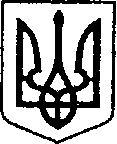                     УКРАЇНА                                                            ЧЕРНІГІВСЬКА ОБЛАСТЬ   Н І Ж И Н С Ь К А    М І С Ь К А    Р А Д А 29 сесія VIII скликання                                  Р І Ш Е Н Н Я  від 28 березня 2023р.	                  м. Ніжин	                          № 14-29/2023Про включення в перелік земельнихділянок для продажу права оренди на земельних торгах окремими лотами           Відповідно до статей 25, 26, 42, 59, 60, 73 Закону України «Про місцеве самоврядування в Україні», статей 12, 124, 135, 136, 137  Земельного кодексу України, Регламенту Ніжинської міської ради Чернігівської області, затвердженого рішенням Ніжинської міської ради Чернігівської області VIII скликання від 27 листопада 2020 року № 3-2/2020 (зі змінами), розглянувши заяву приватного підприємства «Ротонда-К», міська рада вирішила:       	            1.  Відмовити у включенні в  перелік  вільних  від забудови земельних ділянок,  право оренди яких підлягає продажу на конкурентних засадах (земельних торгах) земельну ділянку за адресою: Чернігівська обл., м. Ніжин,                 вул. Носівський шлях,  орієнтовною площею 0,2500 га,  із  цільовим призначенням - для розміщення та експлуатації будівель і споруд додаткових транспортних послуг та допоміжних операцій, продаж  права  оренди  на яку пропонується на аукціоні на підставі пунктів 6-7 Перехідних положень Земельного кодексу України у зв’язку з перебуванням даної земельної ділянки у постійному користуванні  іншої юридичної особи відповідно до Державного акту на право постійного користування землею від 05 квітня 1995 року, серія ЧН №00000082.                      2.   Начальнику Управління комунального майна та земельних відносин  Онокало  І.А.  забезпечити  оприлюднення даного рішення на офіційному сайті Ніжинської міської ради протягом п’яти робочих днів з дня його прийняття.             3. Організацію виконання даного рішення покласти на першого заступника міського голови з питань діяльності виконавчих органів ради Вовченка Ф.І. та  Управління комунального майна та земельних відносин Ніжинської міської ради.          4.  Контроль за виконанням даного рішення покласти на постійну комісію міської ради з питань регулювання земельних відносин,                      архітектури, будівництва та охорони навколишнього середовища                                                     (голова комісії Глотко В.В.).Міський голова         				                     Олександр  КОДОЛА